Государственное автономное профессиональное 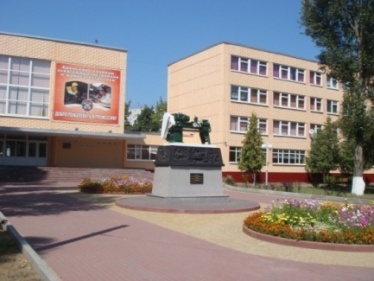 образовательное учреждение БРЯНСКИЙ ТЕХНИКУМ ЭНЕРГОМАШИНОСТРОЕНИЯ И РАДИОЭЛЕКТРОНИКИ ИМЕНИ ГЕРОЯ СОВЕТСКОГО СОЮЗА М.А.АФАНАСЬЕВАведет  набор обучающихся  на профессиональную подготовку, переподготовку, повышение квалификации, программам дополнительного профессионального образования       Обучение осуществляется по мере комплектования учебных групп или по индивидуальной программе. Занятия проводятся по рабочим дням с отрывом или без отравы от основного места работы. Форма обучения: очная.Для поступления необходимо предоставить:1. Копию паспорта.2. Документ об образовании.3. Заявление.	4. Договор на оказание платных образовательных услуг.5. Заявка на обучение от предприятия или организации.Наш адрес: г. Брянск, ул. Академика Королёва, д. 7тел. 28-11-58, 28-08-66ПереченьСрок обученияНаладчик  контрольно - измерительных приборов Повышение квалификации (1 месяц)Профессиональная переподготовка (2 месяца) Профессиональная подготовка (4 месяца) Слесарь - электрик по ремонту электрооборудованияПовышение квалификации (1 месяц)Профессиональная переподготовка (2 месяца) Профессиональная подготовка (4 месяца)Слесарь механосборочных работПовышение квалификации (1 месяц)Профессиональная переподготовка (2 месяца) Профессиональная подготовка (4 месяца)Станочник широкого профиляПовышение квалификации (1 месяц)Профессиональная переподготовка (2 месяца) Профессиональная подготовка (4 месяца) ТокарьПовышение квалификации (1 месяц)Профессиональная переподготовка (2 месяца) Профессиональная подготовка (4 месяца) ФрезеровщикПовышение квалификации (1 месяц)Профессиональная переподготовка (2 месяца) Профессиональная подготовка (4 месяца) Наладчик автоматов и полуавтоматовПовышение квалификации (1 месяц)Профессиональная переподготовка (2 месяца) Профессиональная подготовка (4 месяца) Наладчик автоматических линий и агрегатных станковПовышение квалификации (1 месяц)Профессиональная переподготовка (2 месяца) Профессиональная подготовка (4 месяца) Слесарь инструментальщикПовышение квалификации (1 месяц)Профессиональная переподготовка (2 месяца) Профессиональная подготовка (4 месяца) Слесарь ремонтникПовышение квалификации (1 месяц)Профессиональная переподготовка (2 месяца) Профессиональная подготовка (4 месяца) Монтажник радиоэлектронной аппаратуры и приборовПовышение квалификации (1 месяц)Профессиональная переподготовка (2 месяца) Профессиональная подготовка (4 месяца) Слесарь по  ремонту автомобилей Повышение квалификации (1 месяц)Профессиональная переподготовка (2 месяца) Профессиональная подготовка (4 месяца) Электросварщик ручной сваркиПовышение квалификации (1 месяц)Профессиональная переподготовка (2 месяца) Профессиональная подготовка (4 месяца) Литейщик на машинах для литья под давлениемПовышение квалификации (1 месяц)Профессиональная переподготовка (2 месяца) Профессиональная подготовка (4 месяца) Наладчик литейных машинПовышение квалификации (1 месяц)Профессиональная переподготовка (2 месяца) Профессиональная подготовка (4 месяца)Слесарь по сборке металлоконструкцийПовышение квалификации (1 месяц)Профессиональная переподготовка (2 месяца) Профессиональная подготовка (4 месяца) Наладчик технологического оборудованияПовышение квалификации (1 месяц)Профессиональная переподготовка (2 месяца) Профессиональная подготовка (4 месяца) Прессовщик колесных парПовышение квалификации (1 месяц)Профессиональная переподготовка (2 месяца) Профессиональная подготовка (4 месяца) СлесарьПовышение квалификации (1 месяц)Профессиональная переподготовка (2 месяца) Профессиональная подготовка (4 месяца)Механик по радиоэлектронной аппаратуреПовышение квалификации (1 месяц)Профессиональная переподготовка (2 месяца) Профессиональная подготовка (4 месяца) Радиомеханик по обслуживанию и ремонту радиотелевизионной аппаратурыПовышение квалификации (1 месяц)Профессиональная переподготовка (2 месяца) Профессиональная подготовка (4 месяца)